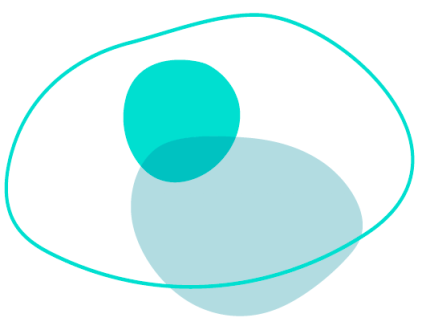 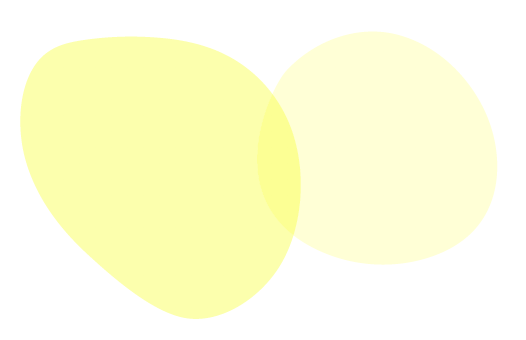 Увлекательный Проект Образец письма родителямДатаДорогой попечитель, В течение следующих (укажите количество) недель мы приступим к новому испытанию - выполнению Увлекательного Проекта. Увлекательные проекты выполняются в соответствии с основным структурированным процессом, но позволяют учащимся исследовать тему, которая их увлекает и интересует! Мы надеемся предоставить учащимся возможность взять на себя ответственность за свое обучение, имея право выбора, а также развить другие реальные навыки, такие как управление временем, планирование проекта, сотрудничество, предоставление и получение обратной связи и уверенность в себе.Базовое расписание для нашего Увлекательного проекта выглядит следующим образом:Пожалуйста, обратите внимание на сроки и график, когда учащиеся должны взаимодействовать с нашим классом для проверки или получения обратной связи.  Поддержать учащегося в выполнении этого проекта можно несколькими способами: Прочитайте "Инструментарий ученика", чтобы понять суть Увлекательного проекта Побуждайте учащегося обращаться к своему другу-критику или учителю, если он растерян или нуждается в помощи  Предоставьте несколько основных ресурсов для создания продукта (ресурсы не должны быть экстравагантными или дорогими!)Спросите учащегося, над чем он работает и нужна ли ему помощь.  Уважительно отнеситесь к теме и вопросу, который учащийся решил изучить... это может показаться не "академическим" или не связанным со школой, но этот процесс гарантирует, что обучение пойдет полным ходом!  Дайте обратную связь, если вас попросят  Помогайте в подготовке итоговой презентации, слушая и задавая вопросы.  Хотя это может быть трудно, но ваша роль не заключается в том, чтобы делать проект за вашего ученика. Если вам нужна помощь или поддержка, пожалуйста, просто свяжитесь с нами.  Мы с нетерпением ждем возможности исследовать увлечения и интересы ваших учеников во время работы над Увлекательным проектом! Если у вас есть какие-либо вопросы, пожалуйста, дайте мне знать.  С уважением,  Учитель Телефон xxx-000-xxxEmail@teachingrocks.comПонедельникВторникСредаЧетвергПятницаСписок возможных тем и вопросов, размещенных на (онлайн-платформа для обучения) для получения обратной связиОбратная связь с одноклассниками по поводу их идейВыбор темы и вопросаИсследование и планированиеИсследование и планированиеПодробный план проекта размещен на (онлайн-платформа для обучения) для получения обратной связи от учителяОбсудите с вашим другом-критиком ваш проект в режиме онлайнИндивидуальные беседы с преподавателем через (онлайн-платформу обучения)Обсудите с вашим другом-критиком ваш проект в режиме онлайн.Публикация обновленной информации для класса на (онлайн-платформа обучения) о том, над чем вы работаете (включая фотографии!)Обсудите с вашим другом-критиком ваш проект в режиме онлайн.Индивидуальные беседы с преподавателем через (онлайн-платформу обучения)Подготовка презентации для (аудитории)Вопросы для размышления после презентации на (онлайн-платформа для обучения)